社團法人中華食品安全管制系統發展協會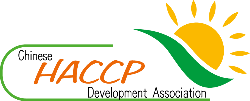 第二屆「學生論文競賽」目的：社團法人中華食品安全管制系統發展協會(以下簡稱本會)為鼓勵大專以上學生積極投入「食品安全」主題之學術論文研究，以培養學生獨立思考與解決問題之研究能力、提升論文寫作、口頭報告之表達能力，特舉辦本會學生論文競賽。參賽資格： (以下皆需符合)本項競賽分為「研究所組」及「大專院校組」。報名者需填「學生論文報名表」且須為第一作者或通訊作者。報名作者團隊之第一作者或通訊作者需為現具在學學生身份，或自原學校畢業未滿一年者。競賽隊伍共同作者中，須至少有一人為本會有效會員。競賽評審競賽獎勵：評審於各組與各主題各選出特優一名、優等兩名與佳作三名，獎勵如下：競賽籌辦：由本會秘書處負責競賽及評審相關籌辦行政事宜。本會將聘請相關領域之學者專家三名擔任評選委員，進行現場評審。其他規定：本會對投稿論文，保有勘校及刊登於本會刊物之優先權利。競賽第二、三階段及頒獎於本會年度會員大會中進行。本會第八屆第二次會員大會訂為11月17日假味全埔心牧場舉行。七、報名方式：請將報名資料及論文摘要以E-mail寄至mar@chinese-haccp.org.tw。截止日為107年09月28日，本會將於10月05日前通知進入第二階段名單。經通知為入圍，亦請於10月15日前將口頭簡報電子檔寄至mar@chinese-haccp.org.tw。如有任何問題，敬請聯絡本會企劃行銷組 王心枚專案專員，電話：(04)22029016。項目評分內容第一階段「論文摘要審查」20%摘要需以中文或英文完成；擇優參加第二階段競賽，凡不符合格式或主題者，將予以退件。第二階段「海報展示及現場解說」25%及20%於活動當天進行海報展示，參加競賽隊伍須派作者於現場解說；本會將聘請相關領域之學者專家三名擔任評選委員，進行現場評審。評審進行現場解說評分時，限由參展隊伍學生答詢，指導老師不得代答。第三階段「口頭簡報及答詢」35%於活動當天參與口頭報告，參加競賽之作者須準備約7分鐘左右PPT簡報，並留2分鐘供問題答詢；本會將聘請相關領域之學者專家三名擔任評選委員，擔任口頭簡報評審。研究所組大專院校組其他特優(1名)一萬兩千元與獎狀乙紙一萬元與獎狀乙紙得獎學生獲免費取得本會會員資格(一年)優等(2名)六千元與獎狀乙紙五千元與獎狀乙紙得獎學生獲免費取得本會會員資格(一年)佳作(3名)兩千元與獎狀乙紙兩千元與獎狀乙紙得獎學生獲免費取得本會會員資格(一年)